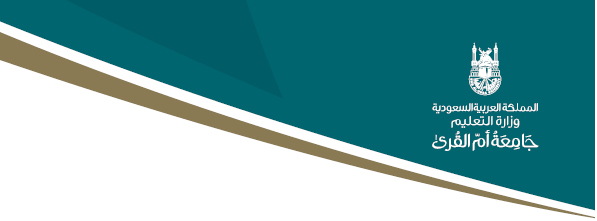 سعادة: مساعد / مساعدة إدارة .........................                     سلمه/ سلمها اللهالسلام عليكم ورحمة الله وبركاته /اما بعدفنرفق لسعادتكم تقرير الحضور اليومي للموظف / ـة: ........................................ رقم المنسوب (.....................) حيث أنني في يوم ..............................  الموافق   /     /    143هـ بسبب تأخر/ نسيان في وضع بصمة الخروج ورُصد لي تقصير ......... ساعات.نأمل تعميد من يلزم لتعديل البصمة عن اليوم المذكور حيث أنني لم أخرج الا بعد انتهاء وقت الدوام الرسمي. مرفق صورة من تقرير الحضور اليومي شاكرين لسعادتكم حسن تعاونكم              			    وتقبلوا خالص تحياتي وتقديري،                                                    اسم الموظف / ـة: ....................................                                                             الــتــوقـــيع: .................................................